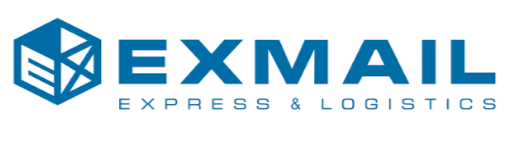 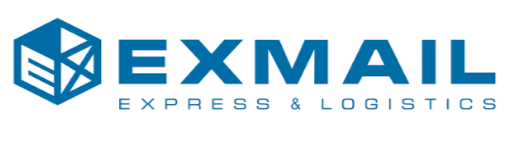 ДОГОВОР № ____________ВОЗМЕЗДНОГО ОКАЗАНИЯ УСЛУГ ПО ДОСТАВКЕ ОТПРАВЛЕНИЙг. Москва										«___»                   202__ г.Индивидуальный Предприниматель Волков Андрей Андреевич, именуемый в дальнейшем Исполнитель, , действующий на основании свидетельства _______, с одной стороны, и, _______________________________________, именуемое в дальнейшем Заказчик, в лице ______________________ _______________________, действующего на основании Устава, с другой стороны, вместе именуемые Стороны, заключили настоящий договор (далее - Договор) о нижеследующем:1. ПРЕДМЕТ ДОГОВОРА1.1.	Исполнитель оказывает услуги по доставке отправлений Заказчика от Отправителя к Получателю и дополнительные услуги, а Заказчик оплачивает Исполнителю стоимость оказанных услуг в соответствии с условиями настоящего Договора.2. ПОРЯДОК ОКАЗАНИЯ УСЛУГ2.1.   Порядок оказания услуг Исполнителя и отношение Сторон при оказании услуг регулируются унифицированными условиями, изложенными в Регламенте (Приложение № 1 к Договору) и в Справочнике по услугам и тарифам ExMail, который опубликован в сети Интернет в свободном доступе на официальном сайте Исполнителя www.exmail.ws.  По письменному запросу Заказчика может быть предоставлена действующая редакция Справочника по услугам и тарифам ExMail.2.2.     Каждое отправление оформляется заполнением и подписанием Отправителем и принятием Исполнителем стандартной накладной ExMail, имеющей свой оригинальный номер, что определяет такое отправление как единицу услуги. Образец накладной ExMail размещён в Справочнике по услугам и тарифам ExMail. 2.3.	Оказание услуг по Договору подтверждается Универсальным передаточным документом, оформленному в соответствии с законодательством РФ (далее по тексту - УПД).2.4.	В Акте сдачи-приёмки оказанных услуг должны быть перечислены оказанные услуги и их фактическая стоимость.2.5.	Заказчик обязан подписать Акт сдачи-приёмки оказанных услуг в течение 3 (трёх) рабочих дней с момента его получения от Исполнителя. В случае отказа Заказчика от подписания Акт сдачи-приёмки оказанных услуг, Заказчик обязан направить Исполнителю мотивированный отказ в течении 2 (двух) рабочих дней с момента получения Акта сдачи-приёмки оказанных услуг. В случае непредоставления мотивированного отказа в указанный срок, услуги, оказанные Исполнителем, считаются выполненными надлежащим образом.2.6.	Исполнитель имеет право оказывать Заказчику услуги с привлечением третьих лиц. Все расчёты с третьими лицами за оказание услуг в рамках Договора Исполнитель осуществляет самостоятельно. При этом, за действия третьих лиц Исполнитель отвечает перед Заказчиком как за свои собственные.3. ОБЯЗАННОСТИ СТОРОН3.1.	Исполнитель обязуется:3.1.1.	Принимать отправления от Отправителя;3.1.2.	Обеспечить сохранность отправления с момента его получения от Отправителя, до вручения Получателю, указанному в накладной ExMail. Условием сохранности считается доставка отправления без нарушения целостности упаковки;3.1.3.	Доставлять отправления по назначению, в соответствии с условиями, изложенными в Регламенте (Приложение № 1 к Договору) и Справочнике по услугам и тарифам ExMail.3.2.	Заказчик обязуется:3.2.1.	Передавать Исполнителю отправления в ненарушенной (цельной) упаковке;3.2.2.	Принять услуги, оказанные надлежащим образом Исполнителем;3.2.3.	Оплатить услуги, оказанные Исполнителем в соответствии с условиями Договора;3.2.4.	Выполнять условия действующего Регламента (Приложение № 1 к Договору), в части, касающейся обязанностей Заказчиков услуг и условия Справочника по услугам и тарифам ExMail.4. ЦЕНА ДОГОВОРА И ПОРЯДОК РАСЧЁТОВ4.1.   Цена Договора определяется Тарифами за единицу оказанной услуги, действующими на дату оказания услуги в соответствие со Справочником по услугам и тарифам ExMail. Определение единицы услуги дано в п. 2.2 Договора. 4.2.   Заказчик оплачивает Исполнителю стоимость оказанных услуг согласно выставленным Исполнителем счетам, счетам-фактурам, в     течение 5 (пяти) банковских дней с момента получения счетов Заказчиком. Стоимость услуг Исполнителя включает НДС в размере 20 %. 4.3.  Исполнитель направляет Заказчику Акт сдачи-приёмки оказанных услуг и счёт, счет-фактуру на оплату в течение 5 (пяти) календарных дней, с момента принятия отправления к доставке. 5. ЭЛЕКТРОННЫЙ ДОКУМЕНТООБОРОТ5.1.   Стороны устанавливают порядок электронного документооборота во исполнение своих обязательств по Договору.  5.2. Электронные документы, которыми обмениваются Стороны подписываются квалифицированной электронной    подписью.5.3.  Стороны соглашаются признавать полученные (направленные) электронные документы равнозначными аналогичным документам на бумажных носителях.5.4.  Электронный документооборот Стороны осуществляют в соответствии с Гражданским кодексом Российской Федерации, Федеральным законом от 06.04.2011г. №63-ФЗ «Об электронной подписи», Федеральным законом от 06.12.2011г. №402-ФЗ «О бухгалтерском учете», Приказом Минфина России от 05.02.2021 N 14н (ред. от 28.04.2022) "Об утверждении Порядка выставления и получения счетов-фактур в электронной форме по телекоммуникационным каналам связи с применением усиленной квалифицированной электронной подписи" (Зарегистрировано в Минюсте России 12.03.2021 N 62737); Приказ ФНС России от 19.12.2018 N ММВ-7-15/820@ "Об утверждении формата счета-фактуры, формата представления документа об отгрузке товаров (выполнении работ), передаче имущественных прав (документа об оказании услуг), включающего в себя счет-фактуру, и формата представления документа об отгрузке товаров (выполнении работ), передаче имущественных прав (документа об оказании услуг) в электронной форме"5.5. Стороны для организации электронного документооборота (далее - ЭДО) используют квалифицированную электронную подпись, что предполагает получение Сторонами Договора сертификатов ключа проверки электронной подписи в аккредитованном удостоверяющем центре в соответствии с нормами Федерального закона № 63-ФЗ.5.6.  В случае технического сбоя внутренних систем Стороны, Стороны обязаны информировать друг друга о невозможности обмена документами в электронном виде, подписанными квалифицированной ЭП. В этом случае в период действия такого сбоя Стороны производят обмен документами на бумажном носителе с подписанием собственноручной подписью уполномоченных представителей Сторон.5.7. При осуществлении обмена электронными документами Стороны используют форматы документов, которые утверждены приказами ФНС России. Если форматы документов не утверждены, то Стороны используют согласованные между собой форматы.5.8. Электронный документ, содержание которого соответствует требованиям нормативных правовых актов, должен приниматься Сторонами к учету в качестве первичного учетного документа, использоваться в качестве доказательства в судебных разбирательствах, предоставляться в государственные органы по запросам последних.5.9. Каждая из Сторон несет ответственность за обеспечение конфиденциальности ключей КЭП, недопущение использования принадлежащих Стороне ключей без её согласия. Если в сертификате КЭП не указан орган или физическое лицо, действующее от имени организации при подписании электронного документа, то в каждом случае получения подписанного электронного документа получающая Сторона добросовестно исходит из того, что документ подписан от имени направляющей Стороны надлежащим лицом, действующим в пределах, имеющихся у него полномочий.5.10. Организация ЭДО между Сторонами не отменяет использование иных способов изготовления и обмена документами между Сторонами в рамках обязательств по Договору и обязательств, не регулируемых Договором.5.10. Организация ЭДО между Сторонами не отменяет использование иных способов изготовления и обмена документами между Сторонами в рамках обязательств по Договору и обязательств, не регулируемых Договором.5.11. В процессе исполнения своих обязательств по Договору Исполнитель применяет электронный документооборот через оператора ЭДО ООО «Тензор» (СбиС).   5.12. В процессе исполнения своих обязательств по Договору Заказчик применяет электронный документооборот через оператора ЭДО _________________________________________________________________________________________5.13. Указание Заказчиком в п. 5.12 Договора на данные оператора ЭДО, осуществляющего техническую поддержку электронного документооборота, является согласием Заказчика на применение ЭДО в процессе исполнения обязательств по Договору.6. ОТВЕТСТВЕННОСТЬ СТОРОН.6.1.	За неисполнение или ненадлежащее исполнение своих обязательств – Стороны несут ответственность в соответствии с действующим законодательством Российской Федерации.6.2.	В случае несвоевременной или неполной оплаты оказанных услуг, Исполнитель имеет право потребовать от Заказчика уплаты пени в размере 0,1% от неоплаченной суммы за каждый день просрочки платежа.6.3.	В случае ненадлежащего оказания услуг – Исполнитель несёт ответственность, предусмотренную Регламентом (Приложение № 1 к Договору), раздел «Ответственность».6.4.    В случае просрочки оплаты услуг Исполнителя по Договору более чем на 15 (пятнадцать) календарных          дней, Исполнитель вправе приостановить оказание услуг Заказчику и удержать его любые перевозимые отправления и           грузы до получения полной оплаты денежных средств от Заказчика на банковский счет Исполнителя в счет погашения          Заказчиком текущей задолженности без применения к Исполнителю какой-либо ответственности за удержание груза.         Любая непогашенная задолженность остаётся подлежащей уплате в соответствии с условиями Договора.6.5. Претензии в отношении ненадлежащего исполнения условий Договора предъявляются Заказчиком в течение шести      месяцев со дня подачи почтового отправления. При непоступлении претензий в указанный срок Исполнитель считается выполнившим обязательства по Договору в полном объёме. Письменные ответы на претензии должны быть даны в следующие сроки: на претензии по почтовым отправлениям, пересылаемым в пределах одного населённого пункта, - в течении пяти дней; на претензии по всем другим почтовым отправлениям — в течении тридцати дней.6.6.	Ни одна из Сторон Договора не несёт ответственности перед другой Стороной за невыполнение обязательств, обусловленное обстоятельствами, возникшими помимо воли и желания Сторон и которые нельзя предвидеть или избежать, включая объявленную или фактическую войну, гражданские волнения, эпидемии, блокаду, землетрясения, наводнения, пожары и другие стихийные бедствия. Документ, выданный соответствующим компетентным органом, является достаточным подтверждением наличия и продолжительности действия непреодолимой силы.6.7.	Сторона, которая не исполняет своего обязательства вследствие действия непреодолимой силы, должна немедленно известить другую Сторону о препятствии и его влиянии на исполнение обязательств по Договору.7. ПОРЯДОК РАЗРЕШЕНИЯ СПОРОВ7.1.	Все споры и разногласия между сторонами, возникающие в период действия Договора, разрешаются Сторонами путём переговоров.7.2. В случае невозможности разрешить спор путем переговоров, одна сторона обязана направить другой стороне претензию, срок ответа на которую составляет 15 календарных дней с даты ее получения.7.3.	В случае неурегулирования споров и разногласий путём переговоров спор подлежит передаче в Арбитражный суд по месту нахождения истца.8. ПРОЧИЕ УСЛОВИЯ8.1.	Срок действия Договора: с «_____»                 20      г.  до «____»                   20     г.8.2.	Если после истечения срока действия Договора, определённого в п. 8.1, но не позднее, чем за 1 месяц до его окончания, Стороны не изъявят в письменной форме желание его расторгнуть, Договор считается продлённым на один календарный год.8.3.	Договор может быть изменён, расторгнут, признан недействительным только на основании действующего законодательства Российской Федерации.8.4.	Все изменения, дополнения к Договору действительны лишь в том случае, если они совершены в письменном виде и подписаны обеими Сторонами, за исключением изменений условий доставки и размеров Тарифов, которые могут меняться Исполнителем в одностороннем порядке с обязательством Исполнителя уведомить о таких изменениях в порядке, предусмотренном п. 8.12 Договора.8.5.	Ни одна из Сторон не имеет права передавать свои права и обязательства по Договору третьим лицам без письменного согласия другой Стороны.8.6.	Стороны считаются обязанными по Договору, пока не будут выполнены все обязательства, вытекающие из Договора, не зависимо от срока его действия.8.7.	Во всём, что не предусмотрено условиями Договора Стороны руководствуются действующим законодательством Российской Федерации.8.8.	Договор составлен в 2-х экземплярах, имеющих одинаковую юридическую силу, по одному экземпляру для каждой из Сторон.8.9.	Деловая информация или другие коммерческие данные, полученные в процессе исполнения Договора – являются конфиденциальными и не подлежат разглашению, как в период действия Договора, так и на протяжении 2 (двух) лет после его прекращения.8.10.	Все Приложения являются неотъемлемой частью Договора.8.11.	После вступления в действие Договора все предыдущие соглашения между Сторонами теряют силу.8.12. Исполнитель вправе изменять условия доставки и вносить изменения в Справочник по услугам и тарифам ExMail, о чём обязан уведомить Заказчика не позднее, чем за 10 (десять) рабочих дней до вступления в силу изменений. Уведомление осуществляется в форме электронного письма, направляемого на адрес электронной почты Заказчика, указанный в реквизитах Договора. С изменениями Заказчик может ознакомиться в сети Интернет в свободном доступе на официальном сайте Исполнителя www.exmail.ws.	8.13.  Каждая Сторона Договора обязана сообщить другой Стороне о любые изменения в своих реквизитах (наименование, юридический и(или) фактический адрес, банковские реквизиты, адреса электронной почты и т.д.) не позднее 3 (трёх) рабочих дней с даты внесения таких изменений. Риски неблагоприятных последствий, в случае неисполнения либо просрочки исполнения указанного обязательства несёт Сторона, допустившая нарушение.8.14. Факсимильные копии документов, при условии их подписания уполномоченными лицами (с обязательным последующим обменом подлинниками документов), переписка по электронной почте, включая уведомление об изменении условий доставки и Тарифов, имеют юридическую силу и являются основанием для исполнения обязательств, Сторонами Договора.Приложения к Договору: Приложение № 1 - Регламент. 9.  РЕКВИЗИТЫ СТОРОН